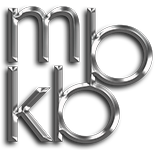 Introduction – Purpose of PolicyThis policy applies to anyone working on behalf of MBKB, including the senior management team and the board of Governors, paid staff, volunteers, agency or associate staff, employers and learners.The purpose of this safeguarding policy is:To protect children, young people and adults (including vulnerable adults) who work with MBKB from harm. This includes the children of adults who work with usTo provide staff and volunteers, as well as children, young people and their families, with the overarching principles that guide our approach to child protection.To raise awareness for all team members of their responsibilities in identifying and reporting safeguarding concerns. It also ensures structured procedures are understood by team members and followed in cases where harm or abuse is suspected.To promote wellbeing for children, young people, and all adults MBKB work with.MBKB promote this policy at all times by encouraging safe working practices and raising awareness of safeguarding amongst all team members, employers, apprentices and third parties. MBKB are committed to ensuring our safeguarding policies and procedures are compliant with current legislation and guidance. This policy is explained at induction, and we inform team members that it is their legal duty to adhere to and promote it at all times. It is issued to and discussed with apprentices and employers as part of enrolment; This is recorded on the commitment statement which is signed by the employer, learner and MBKB.The Children Act 1989, defines a child as ‘anyone who has not yet reached their 18th birthday, even if they are living independently, are a member of the armed forces or is in hospital.Legal FrameworkThis policy has been drawn up on the basis of legislation, policy and guidance that seeks to protect children, young people and adults (including vulnerable adults) in England. This legislation and guidance includes:‘Keeping Children Safe in Education’ – ‘KCSIE‘ – (DfE, updated Sept 2023)‘Working Together to Safeguard Children’ (DfE, July 2018, updated December 2023)‘What to do if you’re worried a child Is being abused – advice for practitioners’ (March 2015)The Children’s Act 1989 and 2004The Education Act 2002Sexual offences Act 2003The Children and Social Work Act 2017West Midlands Child Protection and Safeguarding Procedures ManualSafeguarding Vulnerable Groups Act 2006Modern Slavery Act 2015Malicious Communications Act 1988General Data Protection Regulation 2018A summary of the key legislation is available from the NSPCC Supporting DocumentsThis policy statement should be read alongside our organisational policies, procedures, guidance and other related documents, including:Whistleblowing policyPrevent PolicySocial Media and E-safety policyEmployee IT policyIT acceptable use policySafer recruitment and selection policyAnti Bullying PolicyCode of ConductManaging allegations including complaintsSafeguarding Training (MBKB team and Employers) and Safeguarding ReportsAt staff induction, team members are trained on and introduced to this policy. They are also issued with a team handbook and copy of all our policies. Mandatory safeguarding training sessions are held bi-monthly and team members are also updated on changes in practice, legislation and any new/ further guidance.All team members, including volunteers or temporary staff, undertake Safeguarding in Education Training at level 1. This is refreshed every 2 years. Members of the Safeguarding team undertake ‘Further child protection’ training at level 2 and this is refreshed every 2 years. All members of the Safeguarding team, along with several members of the Senior Team, have also completed Mental Health qualifications. All team members also complete the Government Prevent awareness training during their induction which is renewed annually with a refresher course, and they complete education and training foundation modules on British Values during induction also.As part of our employer onboarding process, all employers are required to complete the MBKB ONA (Organisational Needs Analysis). Within this we question their understanding of andcommitment to safeguarding. Each employer must commit to comply with our Safeguarding policy, as detailed in our Apprenticeship Services agreement.Within our Onboarding phase we issue and explain our Safeguarding policy as part of a detailed induction, to both the Apprentice and Employer; a copy of our policy is also stored in the e-portfolio system we use.ReportingQuarterly safeguarding reports are created by our Safeguarding Manager for dissemination into our Senior Team Meetings and shared with the Board of Governors. This report will identify any trends in safeguarding issues, assess the impact of the last quarter’s training and plan training for the next quarter. This ensures a ‘joined-up’ approach to safeguarding our learners. In addition to this, once cases/ concerns are closed, the safeguarding team review conclusions and impact of measures taken to ensure continuous monitoring and evaluation of safeguarding procedures.Safeguarding Team at MBKBMBKB has a designated safeguarding lead and two deputy safeguarding leads.We also have a designated email address which is monitored 24/7 – welfare@mbkbgroup.com. A copy of this policy is on our website and widely available to all parties we work with.MBKB Safeguarding Designated Lead – Katie BiggsMBKB Safeguarding Deputy Designated Lead – Julie fellows Senior Management Team with further child protection training (in addition to safeguarding team) - Lisa Elcocks and Sarah WatkinsTeam members with Mental Health First Aid Training- Katie Biggs, Sarah Watkins, Danni Northall, Lisa Elcocks and Julie FellowsIt must be recognised that, despite specific safeguarding roles listed above, all individuals have a duty to safeguard children, and the child’s safety and welfare is paramount. Therefore, it is your duty and responsibility to ensure that you report any concerns immediately, following the procedure listed within this policy.MBKB believe and recognise that:Children, young people and adults should never experience abuse of any kind.MBKB have a responsibility to promote the welfare of all children, young people and adults (including vulnerable adults), to keep them safe and to practice in a way that protects them.The welfare of children is paramount in all the work we do and in all the decisions we take.All children, regardless of age, disability, gender reassignment, race, religion or belief, sex, or sexual orientation have an equal right to protection from all types of harm or abuse.Some children are additionally vulnerable because of the impact of previous experiences, their level of dependency, communication needs or other issues.Working in partnership with children, young people, apprentices, employers and other agencies is essential in promoting young people’s welfare.The importance of working together as a team to safeguard children and vulnerable adults, and accept the shared sense of responsibility across all agencies working with children and adults to safeguard them. We appreciate the vital importance of a ‘joined up approach’, and our safeguarding team has received detailed training on making safeguarding referrals.Even if MBKB have not received reports of sexual harassment and/or sexual violence or abuse (including online), we must assume that this is taking place and is happening within our provision. All kinds of sexual harassment will be taken seriously, recognised and addressed by MBKB.MBKB will seek to keep children, young people and adults (including vulnerable adults) safe by:Valuing, listening to and respecting them.Appointing a Designated Safeguarding Lead for Children, Young people and adults, a deputy lead and a Lead board of Governors member for safeguarding.Adopting child protection and safeguarding best practice through our policies, procedures and code of conduct for staff and volunteers.Developing and implementing an effective online safety policy and related procedures.Providing effective management for staff and volunteers through supervision, support, training and quality assurance measures so that all staff and volunteers know about and follow our policies, procedures and behaviour codes confidently and competently.Recruiting and selecting staff and volunteers safely, ensuring all necessary checks are made.Recording, storing and using information professionally and securely, in line with data protection legislation and guidance.Sharing information about safeguarding and good practice with learners and their employers within sessions, 12 weekly reviews and by sharding resources.Making sure that staff members, learners and employers know where to go for help if they have a concern.Using our safeguarding and child protection procedures to share concerns and relevant information with agencies who need to know, and involving children, young people and adults where appropriate.Using our procedures to manage any allegations against staff and volunteers appropriately.Creating and maintaining an anti-bullying environment and ensuring that we have a policy and procedure to help us deal effectively with any bullying that does arise.Ensuring that we have effective complaints and whistleblowing measures in place.Building a safeguarding culture where staff and volunteers, children, young people and adults, treat each other with respect and are comfortable about sharing concerns.Reporting Safeguarding Concerns and how they will be dealt withIn the case that you have concerns relating to safeguarding or the welfare of an individual, please follow the steps below.Log into CPOMS (confidential safeguarding software system used by MBKB to record and monitor safeguarding and welfare concerns).Make a detailed note of the date, time, place, what the person said, did and your questions etc on the electronic incident form. Include exact quotes where possible. Information should be recorded as soon as possible to ensure accuracy. Staff should not investigate concerns or allegations themselves but should report them immediately to the Designated safeguarding Lead (or deputy in their absence)Safeguarding Incident Report forms must be submitted via CPOMS within 24 hours. Particular attention may have to be given to those with communication difficulties and other vulnerabilities such as learning difficulties, health conditions and in care/ care leaver status.  This also applies to people whose first language is not English;  it is important to consider any cultural differences when a disclosure is made.Ensure you click ‘safeguarding team’ under the ‘alert staff members’ section. Please note, this will only be possible if the learner is already registered on the CPOMS system. If this is a new learner, you will not be able to alert us via this function but instead can send an email to welfare@mbkbgroup.com to let us know you have logged an incident and it is in our incident tray.If a direct disclosure is made:Listen carefully and stay calmDo not interview the person, but question normally and without pressure in order to be sure that you understand what they are telling you.Do not put words into the person’s mouth.Reassure the person that, by telling you, they have done the right thing.Inform the person that you must pass the information on, but that only those that need to know about it will be told, for example, the designated safeguarding lead and any potential witnesses. Never promise to keep it a secret.MBKB’s safeguarding team will review the referral on CPOMS and take the appropriate action, whether that be making a referral to an external agency or providing in-house support.If you think a child or young person is at risk or being abused or neglected, you can also contact the children’s social care team at their local council. If you do not know where they live, contact your local council’s team, the NSPCC or the Police for advice. Use the link below to find the appropriate safeguarding partner in the child’s local area.https://www.gov.uk/report-child-abuse-to-local-councilHow can our apprentices get support or guidance relating to safeguarding?Our apprentices are provided with the Safeguarding Team’s details at enrolment and our team explain how the team can support the apprentice. The MBKB wellbeing handbook, showing photos of the safeguarding team and contact details, is available on all learners’ Smart Assessor portfolios and learners also have the safeguarding team’s contact details on their Smart Assessor dashboard when they log in.Throughout the program, at every 12 weekly progress review, we discuss safeguarding, giving examples relevant to that topic and questioning apprentices’ and employers’ understanding; We record these on our review documents. The safeguarding team produce a monthly Safeguarding and Prevent newsletter which outlines current affairs topics relating to safeguarding that can be discussed. This newsletter also includes ‘localised’ safeguarding issues in various regions of the UK, so that the tutor and learner can discuss and learn about concerns in their local area. In addition to this, safeguarding and welfare/wellbeing discussions are regularly embedded within sessions and opportunities to do so are seized.Safeguarding knowledge and awareness are further checked by our Quality Assurance Team when they carry out observations and also by our customer surveys, the results of both these feed into our 360 degree monitoring.GDPR and data protection (see also Data Policies P09 – P012)MBKB will comply with GDPR and data protection act 2018 when sharing information relating to a disclosure or concern for welfare. We follow 7 golden rules for information sharingRemember the Data Protection Act 2018 and GDPR are not a barrier to sharing informationBe open and honestSeek adviceShare with consent where possible and appropriateConsider safety and well-beingNecessary, proportionate, relevant, accurate, timely and secure 7. Keep a recordVulnerable AdultsWho is a Vulnerable Adult? - The broad definition of a ‘vulnerable adult’ referred to in the 1997 Consultation Paper Who decides? Issued by the Lord Chancellor’s Department, is a person: ‘who is or may be in need of community care services by reason of mental or other disability, age or illness; and who is or may be unable to take care of him or herself, or unable to protect him or herself against significant harm or exploitation”. It must not be forgotten, however, that any adult could potentially be the victim of abuse.All MBKB learners complete a ‘barriers to progress’ form as part of their enrolment. Should a learner highlight any areas within section 1 (safeguarding and welfare) as amber or red, the tutor discusses this with the learner on their first session and the Safeguarding team are notified via CPOMS so that the appropriate support is provided, including safeguarding referrals where necessary.Learner AbsenceAt MBKB we are aware that unexplained and lengthy absences from the workplace, teaching sessions or pre-arranged meetings need investigating, and they could be an indication of a safeguarding or welfare issue. We ask that employers notify us of any unexplained learner absence from work, and also that tutors follow up missed sessions with the employer. Any concerns are to be reported to the Safeguarding team within 48 hours so that they can make contact with the learner. If contact is made, the safeguarding team will work with the learner, and employer where necessary, to provide support, and signpost or make an external referral where necessary. In the event that the learner cannot be contacted by their employer nor MBKB, their next of kin will be contacted to check on their welfare.Contact DetailsFor all safeguarding and welfare enquiries – welfare@mbkbgroup.comDesignated Safeguarding lead: Katie Biggskatie@mbkbgroup.comPhone - 07940353947Deputy Safeguarding Lead:Name: Julie Fellows   Phone:07432315672 Email: Julie@mbkbgroup.comLead Board of Governors-Name- Mark Bremner     Phone – 07824399089Email – mark@mbkbgroup.comNSPCC Helpline 0808 800 5000IT Acceptable UseIt is the responsibility of all users of MBKB’s IT equipment and any learners accessing their employer’s IT equipment to read and understand this policy.This policy applies to all MBKB learners undertaking training.MBKB retain the right to deny access to their IT equipment if this policy is not adhered to.For clarification, IT equipment refers to all and any electronic device, equipment, facility, program, resource or system provided by MBKB for learners and/or staff to use.PurposeDigital technologies have become fundamental to the lives of all people, both within and outside of training. These technologies are useful tools, which open up new opportunities. These technologies can fuel discussions, encourage creativity and enable effective learning. Learners are entitled to safe internet access at all times.This Acceptable Use Policy is intended to ensure:That learners will be responsible users and stay safe while using the internet and other digital technologies for educational, personal and recreational use.That MBKB systems and users are protected from accidental or deliberate misuse that could put the security of the systems and users at risk.That IT equipment is used in a safe way, adhering to and bearing in mind The Prevent Duty and statutory safeguarding legislation.MBKB will ensure that students have good access to digital technologies to enhance their learning and will, in return, expect our learners to agree to be responsible users.This policy has been written in line with our duty to safeguard our learners and to aid the process of preventing people being drawn into terrorism, as outlined in ‘The counter terrorism and security act 2015’.It also links to legislation such as ‘malicious communications act 1988’ and the ‘computer misuse act 1990’.Acceptable useWhen learners are using devices (whether within a training session, at their place of work or elsewhere) that have been provided or made available to them by MBKB and when learners are using their own devices within training and their workplace they should:Not log on to another user's accountNot send or post electronic communications(including on social networking sites, blogs, Twitter, Facebook etc.) which are offensive, involve bullying, defamatory or bring MBKB or their employer into disrepute;Only store and access appropriate and legal materialNot attempt to spread virusesNot run any hacking, encryption or other system toolsUpload or download pirated music, videos or softwareBreach another person’s copyright or other intellectual property rightsDisclose to a third party the personal details of any other person without their consentUpload, download, install or attempt to run any software that has not been approved by MBKBAlter the settings of MBKB IT equipment or make other changes which render the equipment unusable by others-Microsoft Family 365 will be installed on the laptops to go out to apprentices.Purchase goods or services over the internet using MBKB IT equipment or facilities.We remind all learners that they are responsible for all data that exists in their file storage areas (including cloud storage), emails and on personal devices. We also remind learners to ensure they are in full compliance with all our policies, but specifically the related ones listed here.SafeguardingPreventSocial Media and E-safetyData ProtectionData RetentionPrivacy NoticeInternet safetyWhen using the internet learners should:Only access appropriate sitesImmediately report to their tutor or employer if they see or read anything they are uncomfortable withNever give out personal information about themselves or others (including passwords)Never arrange to meet anyone they don’t knowNever open e-mails sent by someone they don’t knowOnly access or share other people's files or pictures with their permission; andNot download copyrighted materials which have not been paid for (including music and videos).MBKB commitmentAs part of all training that MBKB offers, learners are asked to undertake four education and training foundation modules which cover the topics of radicalisation and extremism, staying safe online, what to trust and fundamental British Values. We carry out regular teaching and learning relating to online safety and have a dedicated safeguarding and welfare team to support learners with any issues relating to E-safety or other safeguarding matters.MBKB online material, including teaching resources, is reviewed and monitored by the CEO and DSL, and E-Safety is embedded through safeguarding discussions in sessions and reviews.Types of abusePhysical AbuseThis may include ‘hitting, slapping, pushing, kicking, misuse of medication, restraint or inappropriate sanctions’. ‘Physical harm may also be caused when a parent or carer feigns the symptoms of, or deliberately causes ill health to a child whom they are looking after. This situation is commonly described using terms such as factitious illness by proxy or Munchausen syndrome by proxy.’ According to NSPCC, Physical abuse symptoms include: It can also include other injuries and health problems, such as:	Sexual AbuseThis may include ‘rape and sexual assault or sexual acts to which the vulnerable adult has not consented or could not consent or was pressured into consenting.’ Sexual abuse also includes forcing a person to look at pornographic materials taking indecent photographs. There are two types of sexual abuse- contact and non contact.Contact abuse is where an abuser makes physical contact with a child. This includes:Indicators may include:Avoiding being alone with or frightened of people or a person they knowUsing sexual language or displaying behaviours you wouldn’t expect them to knowFrequent nightmares or bed wettingsubstance misuse (alcohol, drugs etc)Self harm behaviourschanging in eating habits or an unhealthy relationship with food ● changes in mood. If a child is being or has been sexually abused online, they might:	The term ‘ child-on child’ sexual abuse includes:Sexual violence, such as rape, assault by penetration and sexual assaultSexual harassment, such as sexual comments, remarks, jokes and online sexual harassment,which may be stand-alone or part of a broader pattern of abuseUpskirting, which typically involves taking a picture under a person’s clothing without themknowing, with the intention of viewing their genitals or buttocks to obtain sexual gratification, or to cause the victim humiliation, distress, or alarmSexting (also known as ‘youth-produced sexual imagery’)Behaviours widely experienced by children and young people online include:Receiving unsolicited explicit photographs or videosSending, or being pressured to send, nude and semi-nude photographs or videos (‘nudes’)Being sent or shown solicited or unsolicited online explicit material, such as pornographic videosTypical platforms for sharing material between peers tended to be WhatsApp or Snapchat.Emotional/PsychologicalThis may include threats of harm or abandonment, deprivation of contact, humiliation, blaming, controlling, intimidation, coercion, harassment, verbal abuse, isolation or withdrawal from services or supportive networks.Indicators may be:Using inappropriate languageStruggling to control emotionsseeming isolatedlacking social skillshave few or no friendsbeing overly affectionateseeming unconfident/ embarrassed/ withdrawn/ low self esteemFinancial or Material AbuseThis may include ‘theft, fraud, exploitation, pressure in connection with wills, property or inheritance or financial transactions, or the misuse of misappropriation of property, possessions or benefits.’Indicators may include:unexplained money losslack of money to pay for essentials such as food, bills and rentInability to access or check bank accounts and bank balanceChanges or deterioration in standards of living e.g., not having items or things they would usually haveUnusual or inappropriate purchases in bank statementsIsolation and withdrawal from friends and familyLack of things you’d expect someone to be able to afford e.g., TV, grooming items, clothingNeglect and Acts of OmissionThis may include ‘ignoring medical or physical care needs, failure to provide access to appropriate health, social care of educational services, the withholding of the necessities of life, such as medication, adequate heating and nutrition.’Indicators of neglect may include:poor appearance or poor hygieneappearing withdrawnhealth issues or slow developmentchanges in behaviour such as becoming depressed, angry, clingy, obsessive behaviours ● appearing hungry all the timeMalnutritionunsafe living conditionsuntreated medical issuesinadequate clothingSelf-neglectSelf-neglect is ignoring one’s own basic needs. Common signs of self-neglect include poor personal hygiene, little regard for general health and a proclivity towards hoarding or other such obsessional behaviours.Indicators may include:Poor hygieneMalnutritionunsafe living conditionsuntreated medical issuesinadequate clothingDiscriminatory AbuseThis may include abuse, bullying and harassment based on the individual’s age, sex, disability, religion, race or ethnicity or sexual orientation.’ Some of the recognised signs of discriminatory abuse might be very similar to emotional and psychological abuse.Indicators may include:The person appearing withdrawn and isolatedExpressions of anger, frustration, fear, or anxietyLack of respect shown to an individualSigns of a sub-standard service being offered to a personRepeated exclusion from rights afforded to citizens such as health, education, employmentOrganisational AbuseThis type of abuse involves an abuse of power and comes from those who should be offering a safe and nurturing environment. It includes neglect and poor care practice within an institution or specific care setting. This may range from one off incidents to on-going ill-treatment.Indicators may include:An unsafe, unhygienic, or overcrowded environment.A strict or inflexible routine.Lack of privacy, dignity, and respect for people as individuals.Withdrawing people from community or family contacts.No choice offered with food, drink, dress, or activities.No respect or provisions for religion, belief, or cultural backgrounds.Treating adults like children, including arbitrary decision-making.Domestic AbuseThis type of abuse is an incident or pattern of incidents of controlling, coercive, threatening, degrading and violent behaviour, including sexual violence, in the majority of cases by a partner or ex-partner, but also by a family member or carer. This is a very common type of abuse. It is a pattern of behaviour in any relationship that is used to gain or maintain power or control over an individual.Indicators may include:Modern Slavery / Anti-SlaveryThis policy is made pursuant to s.54 of the Modern Slavery Act 2015 and sets out the steps that MBKB has taken and is continuing to take to ensure that modern slavery or human trafficking is not taking place within our business or supply chain. Modern slavery encompasses slavery, servitude, human trafficking and forced labour. MBKB has a zero-tolerance approach to any form of modern slavery. We are committed to acting ethically, with integrity and transparency in all business dealings and to putting effective systems and controls in place to safeguard against any form of modern slavery taking place within the business or our supply chain.Indicators may include:They may look uneasy, unkempt, or malnourished. ● They may have untreated injuries.Someone paying for their travelSomeone speaking for themPerhaps they are picked up and dropped off from work at unusual timesThey may not be sure of their own addressWhen you change the way, you look at things, the things you look at change.We operate a number of policies to ensure that we are conducting business in an ethical and transparent manner. This policy sets out the organisation’s stance on modern slavery and explains how employees can identify any instances of this and where they can go for help.Recruitment policy. We operate a robust recruitment policy, including conducting eligibility to work in the UK checks for all employees to safeguard against human trafficking or individuals being forced to work against their will.We operate a whistleblowing policy so that all employees know that they can raise concerns about how colleagues are being treated, or practices within our business or supply chain, without fear of reprisals.Our Employers and SafeguardingMBKB operates an Employer vetting policy, utilising the Organisational Needs and Policy Analysis (ONAPA) document and maintains a preferred list. We conduct due diligence on all employers and organisations before allowing them to become access to our training and services. This due diligence includes an online search to ensure that particular organisation has never been convicted of offenses relating to modern slavery [and on-site audits which include a review of working conditions]. Our anti-slavery policy forms part of our contract with all employers and organisations and they are required to confirm that no part of their business operations contradicts this policy. In addition to the above, as part of our contract with employers, we require that they confirm to us that; they pay their employees any prevailing minimum wage applicable and provided suitable working conditions, the must also adhere to all our policies, as outlined at sign up. We reserve the right to terminate the contract at any time should any instances of modern slavery come to light.Fabricated/ Induced IllnessFabricated or induced illness (FII) is a form of child abuse where a parent or carer exaggerates or deliberately causes symptoms of illness in the child. It is also known as “Munchausen’s syndrome by Proxy”.MBKB recognises this as a form of child abuse and team members are able to recognise and respond to concerns relating to this type of abuse.Child TraffickingChild trafficking is a form of child abuse. It involves the recruiting, moving, receiving and harbouring of children with the purpose of exploiting them (HM Department for Education, 2011). Child trafficking is a form of modern slavery.Children are trafficked for:child sexual exploitationcriminal activity, including:cannabis cultivationstreet crime - such as pickpocketing, begging and bag theftmoving drugsbenefit fraudimmigration fraudselling pirated goods, such as DVDsforced marriagedomestic servitude, including:cleaningchildcarecookingforced labour, including working in:restaurantsnail barsfactoriesagricultureillegal adoptionunreported private fostering arrangements (for any exploitative purpose).This list is not exhaustive and children who are trafficked are often exploited in more than one way. MBKB recognises child trafficking as a form of child abuse and takes steps to protect children who may be affected by it. Staff and volunteers are able to recognise and respond appropriately to the indicators of child traffickingChild on Child abuseAt MBKB we recognise that any type of abuse may not necessarily be perpetrated by an adult; Child on child abuse is when children or young people abuse other children or young people. It is important this is not seen as ‘banter’ or less serious as abuse perpetrated by adults. This is most likely to include, but may not be limited to:bullying (including cyberbullying);physical abuse such as hitting, kicking, shaking, biting, hair pulling, or otherwise causing physical harm;sexual violence, such as rape, assault by penetration and sexual assault;sexual harassment, such as sexual comments, remarks, jokes and online sexual harassment, which may be stand-alone or part of a broader pattern of abuse;upskirting, which typically involves taking a picture under a person’s clothing without them knowing, with the intention of viewing their genitals or buttocks to obtain sexual gratification, or cause the victim humiliation, distress or alarm;sexting (also known as youth produced sexual imagery); andinitiation/hazing type violence and rituals. (KCSIE 2019)MBKB recognise child on child abuse as a form of child abuse and takes steps to protect children who may be affected by it. Staff and volunteers are able to recognise and respond appropriately to the indicators of peer on peer abuse.Honour Based ViolenceThese types of violent acts are committed to protect or defend the honour of a family and can involve many different types of abuse. HBV may include FGM, breast ironing and forced marriage. Breast ironing is where young pubescent females have their breasts ironed or flattened down using heated objects in the view that this will protect them from harm such as abduction, rape and sexual harassment. Both FGM and breast ironing are harmful cultural practices and are child abuse. If an MBKB staff member suspects HBV or any other forms of abuse, they are to follow the reporting procedures outlined within the ‘reporting safeguarding concerns’ section of this policy.MBKB recognises that forced marriage is illegal and takes steps to protect individuals affected by it. MBKB team members are able to recognise and respond appropriately to any concerns about forced marriage.FGM - Female Genital MutilationFemale genital mutilation (FGM) is the partial or total removal of the external female genitalia for non-medical reasons. It's also known as female circumcision or cutting. FGM is often performed by someone with no medical training who uses instruments such as a knife, scalpel, scissors, glass or razor blade. Children are rarely given anaesthetic or antiseptic treatment and are often forcibly restrained.FGM is recognised as a form of abuse and MBKB takes steps to protect those at risk. All staff and volunteers know how to identify and respond to concerns about FGM and tutors understand their mandatory duty to report FGM.MBKB proactively raise awareness of FGM amongst team members, volunteers, learners and employers.Child sexual exploitationChild sexual exploitation (CSE) is a type of child sexual abuse. It occurs where an individual or group takes advantage of an imbalance of power to coerce, manipulate or deceive a child or young person under the age of 18 into sexual activity (Department for Education, 2017; NIdirect, 2018; Scottish Government, 2018; Wales Safeguarding Procedures Project Board, 2019).Children and young people in sexually exploitative situations and relationships are persuaded or forced to perform sexual activities or have sexual activities performed on them in return for gifts, drugs, money or affection. CSE can take place in person, online, or using a combination of both.MBKB recognises child sexual exploitation as a form of child abuse and takes steps to protect children affected by it. MBKB staff and volunteers are able to recognise and respond appropriately to concerns about child sexual exploitation.Reviewing of this policyThis policy is reviewed annually. It was last reviewed April 2024 and is next due to be reviewed in April  2025, or prior to this if there are changes to relevant legislation or guidance.Name – Katie BiggsDate – 2nd April 2024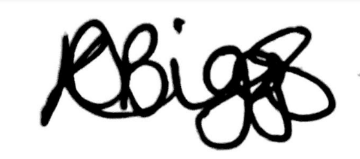 This policy along with our other key polices and protocols can be found here 